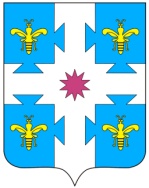 Об утверждении Правил предоставлениясубсидий из бюджета Козловского района на развитие личных подсобных хозяйств, ведение которых осуществляют граждане, применяющие специальный налоговый режим «Налог на профессиональный доход»       В соответствии с муниципальной программой Козловского района Чувашской Республики «Развитие сельского хозяйства и регулирование рынка сельскохозяйственной продукции, сырья и продовольствия Козловского района Чувашской Республики», утвержденной постановлением администрации Козловского района Чувашской Республики от 14 марта 2019 г. № 111, Администрация Козловского района Чувашской Республики п о с т а н о в л я е т:       1. Утвердить прилагаемые Правила предоставления субсидий из бюджета Козловского района на развитие личных подсобных хозяйств, ведение которых осуществляют граждане, применяющие специальный налоговый режим «Налог на профессиональный доход».       2. Настоящее постановление подлежит опубликованию данное в периодическом печатном издании "Козловский вестник" и на официальном сайте администрации Козловского района Чувашской Республики в сети "Интернет".       3. Контроль за исполнением настоящего постановления возложить на отдел сельского хозяйства и экологии администрации Козловского района.       4. Настоящее постановление вступает в силу после его официального опубликования. Глава администрацииКозловского района                                                                                              А.Н. ЛюдковУТВЕРЖДЕНЫпостановлением администрацииКозловского района Чувашской Республики                от 12.05.2022 г. № 261П Р А В И Л А предоставления субсидий из бюджета Козловского района на развитие личных подсобных хозяйств, ведение которых осуществляют граждане, применяющие специальный налоговый режим «Налог на профессиональный доход»I. Общие положенияНастоящие Правила регламентируют цели, условия и порядок предоставления гражданам, ведущим личное подсобное хозяйство на территории Козловского района Чувашской Республики и применяющим специальный налоговый режим «Налог на профессиональный доход», субсидий на возмещение части затрат, направленных на обеспечение прироста производства овощей открытого грунта, производства картофеля, производства молока,  на развитие специализированного мясного скотоводства, развитие овцеводства и козоводства (далее также соответственно – получатель субсидии, субсидия) за счет средств бюджета Козловского района Чувашской Республики, а также средств, поступивших в бюджет Козловского района из республиканского бюджета Чувашской Республики на указанные цели, в рамках реализации муниципальной программы Козловского района Чувашской Республики «Развитие сельского хозяйства и регулирование рынка сельскохозяйственной продукции, сырья и продовольствия Козловского района Чувашской Республики», утвержденной постановлением Козловского района Чувашской Республики от 14 марта 2019 г. № 111.II. Порядок финансирования 2.1. В соответствии с решением Козловского районного Собрания депутатов «О районном бюджете Урмарского района Чувашской Республики на 2022 год и плановый период 2023 и 2024 годы»  главным распорядителем средств местного бюджета Козловского района Чувашской Республики (далее – местный бюджет), направляемых получателям субсидий на возмещение части затрат на обеспечение прироста производства овощей открытого грунта, производства картофеля, производства молока, на развитие специализированного мясного скотоводства, является администрация Козловского района.Предоставление субсидии осуществляется за счет средств, предусмотренных по разделу 0400 «Национальная экономика», подразделу 0405 «Сельское хозяйство и рыболовство», в пределах лимитов бюджетных обязательств, утвержденных в установленном порядке администрации Козловского района.Администрация Козловского района обеспечивает результативность, адресность и целевой характер использования бюджетных средств в соответствии с утвержденными бюджетными ассигнованиями и лимитами бюджетных обязательств.Выплата субсидий за счет средств, поступивших из республиканского бюджета Чувашской Республики, в том числе средств, поступивших в республиканский бюджет Чувашской Республики из федерального бюджета, осуществляется на условиях, установленных нормативными правовыми актами Российской Федерации и Чувашской Республики.В случае доведения в установленном порядке администрации Козловского района дополнительных лимитов бюджетных обязательств на цели, указанные в разделе I настоящих Правил, выплата субсидии производится с учетом следующих критериев приоритетности предоставления субсидии (по мере убывания их значимости):а) ранее представлены в администрацию Козловского района в соответствии с пунктом 2.5 настоящих Правил соответствующие требованиям настоящих Правил документы на получение субсидии, на основании которых субсидия была предоставлена не в полном объеме в связи с отсутствием лимитов бюджетных обязательств на цели, указанные в разделе I настоящих Правил, в соответствии с пунктом 2.7 настоящих Правил;б) ранее представлены в администрацию Козловского района в соответствии с пунктом 2.5 настоящих Правил соответствующие требованиям настоящих Правил документы на получение субсидии, на основании которых субсидия не была предоставлена в связи с отсутствием лимитов бюджетных обязательств на цели, указанные в разделе I настоящих Правил.2.2. Субсидии за счет средств местного бюджета Козловского района Чувашской Республики предоставляются получателям субсидий в виде возмещения части затрат текущего финансового года по ставкам, определяемым Минсельхозом Чувашии: на 1 тонну реализованных юридическим лицам, включая сельскохозяйственным потребительским кооперативам, в текущем финансовом году овощей открытого грунта: капусты, моркови, свеклы столовой,  огурцов, томатов, лука, чеснока, картофеля собственного производства, сумма субсидий при этом не может превышать 30 процентов затрат на производство данной продукции;на содержание 1 головы молочной коровы (нетели) исходя из численности поголовья коров (нетели) на дату обращения, но не более 50 тыс. рублей на одно личное подсобное хозяйство в год;на содержание 1 головы коровы (нетели) специализированной мясной породы, исходя из численности поголовья коров (нетели) на дату обращения, но не более 25 тыс. рублей на одно личное подсобное хозяйство в год;на содержания 1 головы овец и (или) коз старше 1 года исходя из численности поголовья овец (коз) на дату обращения, но не более 12 тыс. рублей на одно личное подсобное хозяйство в год.Размер субсидии рассчитывается по следующей формуле:С = V × R,где:С – размер субсидии за счет средств федерального бюджета, республиканского бюджета Чувашской Республики и местного бюджета. рублей;V – объем реализованных в текущем финансовом году овощей открытого грунта и (или) картофеля собственного производства (тонн), или поголовье молочных коров (нетелей) и (или) коров (нетелей) специализированных мясных пород, или овец и (или) коз (голов);R – ставка субсидии за счет средств федерального бюджета, республиканского бюджета Чувашской Республики и местного бюджета. рублей;При этом,  доля средств, выделяемых из федерального бюджета, составляет 4,8% в общем размере субсидий  за счет всех источников финансирования, из республиканского бюджета Чувашской Республики исходя из уровня софинансирования, установленного Правительством Российской Федерации для Чувашской Республики, -0,05%, из республиканского бюджета Чувашской Республики сверх уровня софинансирования из федерального бюджета, установленного Правительством Российской Федерации для Чувашской Республики – 95,05%,  местного бюджета  - 0,1%:2.3. Субсидии предоставляются при соблюдении получателем субсидии следующих условий:а) применение налогового режима должно подтверждаться справкой о постановке на учет (снятии с учета) физического лица в качестве плательщика налога на профессиональный доход;б) принятие получателем субсидии обязательства о применении специального налогового режима «Налог на профессиональный доход» не менее трех лет по истечении года, в котором получены средств государственной поддержки;в) получатель субсидии должен представить выписку из похозяйственной книги, подтверждающую ведение производственной деятельности в личном подсобном хозяйстве не менее чем в течение 12 месяцев, предшествующих году предоставления субсидии;г) получатель субсидии должен подтвердить затраты на производство сельскохозяйственной продукции и развитие сельскохозяйственных отраслей, указанных в разделе I настоящих Правил (договоры купли-продажи; товарные накладные и (или) универсальные передаточные документы, и (или) акты приема-передачи, акты о приемке выполненных работ (оказании услуг), и (или) товарные чеки; платежные документы или расписки в получении денежных средств (в случае заключения договоров с физическими лицами), и (или)  выписки из банка, и (или)  иные документы, подтверждающие факт оплаты приобретения основных средств или расходных материалов, использованных при производстве продукции, на которую предоставляется субсидия);д) наличие у получателя субсидии поголовья молочных коров (нетелей) или поголовья коров (нетелей) специализированных мясных пород на дату обращения в Минсельхоз Чувашии за получением субсидии и принятие получателем субсидии обязательства сохранения поголовья молочных коров (нетелей) или  коров (нетелей) специализированных мясных пород по состоянию на 31 декабря  года получения субсидии в количестве не менее чем на дату обращения в Минсельхоз Чувашии за получением субсидии (для получателей субсидий соответственно по направлениям прирост производства молока или  развитие специализированного мясного скотоводства);е) наличие у получателя субсидии не менее 5 голов овец и (или) 1 головы козы старше 1 года на дату  обращения в Минсельхоз Чувашии за получением субсидии и принятие получателем субсидии обязательства сохранения поголовья овец и коз старше 1 года по состоянию на 31 декабря года получения субсидии в количестве не менее чем на дату обращения в Минсельхоз Чувашии за получением субсидии (для получателей субсидий по направлению развитие овцеводства и козоводства);ж) отсутствие в году, предшествующем году получения субсидии, случаев привлечения к ответственности получателя субсидии ‎за несоблюдение запрета выжигания сухой травянистой растительности, стерни, пожнивных остатков (за исключением рисовой соломы) на землях сельскохозяйственного назначения, установленного постановлением Правительства Российской Федерации от 16 сентября 2020 г. № 1479 «‎Об утверждении Правил противопожарного режима в Российской Федерации».Обязательным условием предоставления субсидии является согласие получателей субсидий на осуществление администрацией Козловского района и органами муниципального финансового контроля проверок, предусмотренных разделом IV настоящих Правил.2.4. Субсидии предоставляются получателю субсидии в случаях, если на первое число месяца, в котором планируется заключение соглашения о предоставлении субсидии между администрацией Козловского района и получателем субсидии (далее – соглашение), получатель субсидии соответствует следующим требованиям:у получателя субсидии должна отсутствовать неисполненная обязанность по уплате налогов, сборов, страховых взносов, пеней, штрафов, процентов, под-лежащих уплате в соответствии с законодательством Российской Федерации о налогах и сборах, в сумме, превышающей 10 тыс. рублей (при наличии указанной неисполненной обязанности получатель субсидии может представить копии платежных документов, подтверждающих выполнение данной неисполненной обязанности);у получателя субсидии должны отсутствовать просроченная задолженность по возврату в местный бюджет субсидий, бюджетных инвестиций, предоставленных в том числе в соответствии с иными правовыми актами, и иная просроченная (неурегулированная) задолженность перед местным бюджетом;в реестре дисквалифицированных лиц должны отсутствовать сведения о дисквалифицированном физическом лице – производителе товаров, работ, услуг, являющихся получателями субсидий;получатель субсидии не должен получать средства из местного бюджета в соответствии с иными нормативными правовыми актами на цели, указанные в разделе I настоящих Правил.2.5. Получатели субсидий по 5 число включительно месяца, следующего за отчетным представляют в администрацию Козловского района заявление по форме согласно приложению № 1 к настоящим Правилам (далее – заявление) и  справку-расчет на получение субсидии на возмещение части затрат на развитие личных подсобных хозяйств, ведение которых осуществляют граждане, применяющие специальный налоговый режим «Налог на профессиональный доход» за счет средств федерального бюджета, республиканского бюджета Чувашской Республики и местного бюджета по форме согласно приложению № 2 к настоящим Правилам (далее – справка-расчет) в двух экземплярах с приложением копий документов, подтверждающих затраты на производство сельскохозяйственной продукции и развитие сельскохозяйственных отраслей, указанных в подпункте «г» пункта 2.3 настоящих Правил.Копии документов, указанные в абзаце первом настоящего пункта, заверяются получателем субсидии.Ответственность за достоверность сведений, содержащихся в документах, представленных получателем субсидии, несет получатель субсидии.Получатель субсидии вправе по собственной инициативе представить следующие документы, выданные по состоянию на первое число месяца, в котором планируется заключение соглашения:справку о постановке на учет (снятии с учета) физического лица в качестве плательщика налога на профессиональный доход;справку из налогового органа об отсутствии (наличии) неисполненной обязанности по уплате налогов, сборов, страховых взносов, пеней, штрафов, процентов, подлежащих уплате в соответствии с законодательством Российской Федерации о налогах и сборах в сумме, превышающей 10 тыс. рублей (при наличии указанной неисполненной обязанности получатель субсидии может представить копии платежных документов, подтверждающих выполнение данной неисполненной обязанности);справку, выданную территориальным подразделением управления надзорной деятельности и профилактической работы Главного управления Министерства Российской Федерации по делам гражданской обороны, чрезвычайным ситуациям и ликвидации последствий стихийных бедствий по Чувашской Республике – Чувашии, подтверждающую отсутствие в году, предшествующем году получения субсидии, случаев привлечения к ответственности получателя субсидии за несоблюдение запрета на выжигание сухой травянистой растительности, стерни, пожнивных остатков (за исключением рисовой соломы) на землях сельскохозяйственного назначения.2.6. Администрация Козловского района:а) регистрирует заявление в день его поступления;б) один экземпляр справки-расчета с копиями документов остается у специалиста Минсельхоза Чувашии в районе, второй экземпляр справки-расчета с отметкой о принятии возвращается получателю субсидии;в) в течение двух рабочих дней со дня регистрации заявления рассматривает документы, указанные в абзаце первом пункта 2.5 настоящих Правил.В случае если получателями субсидий по собственной инициативе не представлены документы, предусмотренные абзацами пятым - седьмым пункта 2.5 настоящих Правил, администрация Козловского района в течение трех рабочих дней со дня поступления заявления в порядке, предусмотренном законодательством Российской Федерации и законодательством Чувашской Республики, направляет межведомственный запрос о представлении документов, предусмотренных абзацами пятым - седьмым пункта 2.5 настоящих Правил.В случае несоблюдения условий, предусмотренных  в пункте 2.3 настоящих Правил, представления неполного комплекта документов, обнаружения не-полных или недостоверных сведений в справке-расчете и иных документах, указанных в абзаце первом пункта 2.5 настоящих Правил, и (или) представления документов, оформленных с нарушением установленных законодательством Российской Федерации и законодательством Чувашской Республики требований, администрация Козловского района не позднее следующего рабочего дня после дня окончания проверки возвращает их для устранения выявленных недостатков. Срок для устранения недостатков – не более двух рабочих дней со дня возврата получателю субсидии документов.Администрация Козловского района в течение двух рабочих дня со дня устранения недостатков получателем субсидии проверяет их полноту и достоверность.В случае если получателем субсидии соблюдаются условия и требования, предусмотренные пунктом 2.3 и 2.4 настоящих Правил, представленные документы соответствуют комплекту документов, указанных в абзаце первом пункта 2.5 настоящих Правил, администрация Козловского района в течение 10 рабочих дней со дня получения заявления принимает решение о предоставлении субсидии.В течение трех рабочих дней со дня принятия решения о предоставлении субсидии между администрацией Козловского района и получателем субсидии заключается соглашение.В случае принятия администрацией Козловского района решения об отказе в предоставлении субсидии по основаниям, указанным в абзацах одиннадцатом – четырнадцатом настоящего пункта, администрация Козловского района направляет получателю субсидии письменное уведомление с указанием основания для отказа в течение 10 рабочих дней со дня принятия решения об отказе в предоставлении субсидии.Основаниями для отказа получателю субсидии в предоставлении субсидии являются:установление факта недостоверности представленной получателем субсидии информации;несоответствие условиям, предусмотренным пунктом 2.3 настоящих Правил;несоответствие требованиям, предусмотренным пунктом 2.4 настоящих Правил;отсутствие лимитов бюджетных обязательств.Получатель субсидии после устранения причин, послуживших основанием для принятия решения об отказе в предоставлении субсидии, вправе повторно обратиться в администрацию Козловского района в соответствии с настоящими Правилами.2.7. При недостаточности лимитов бюджетных обязательств субсидии предоставляются получателям субсидий пропорционально суммам причитающихся субсидий, указанным в справках-расчетах, представленных получателями субсидий в соответствии с абзацем первым пункта 2.5 настоящих Правил.2.8. Для перечисления субсидии администрация Козловского района в течение одного рабочего дня со дня заключения соглашения, представляет в УФК по Чувашской Республике заявку на кассовый расход и соглашение.Перечисление субсидий осуществляется с лицевого счета получателя средств местного бюджета - администрации Козловского района, открытого в УФК по Чувашской Республике, на банковские счета получателей субсидий, указанные в заявлении, в течение трех рабочих дней со дня представления администрацией Козловского района документов, указанных в абзаце первом настоящего пункта, но не позднее десятого рабочего дня после дня принятия решения о предоставлении субсидии.2.9. Результатом предоставления субсидии является достижение значения показателя предоставления субсидии.Для оценки эффективности предоставления субсидии применяется следующий показатель предоставления субсидии – прирост объема реализованной продукции, произведенной гражданами, ведущими личные подсобные хозяйства и применяющими специальный налоговый режим «Налог на профессиональный доход», по отношению к году, предшествующему году получения субсидии (процентов).Оценка эффективности предоставления субсидий осуществляется администрацией Козловского района на основании данных получателей субсидий, представляемых в порядке и по форме, которые определены Министерством сельского хозяйства Российской Федерации (далее – отчет о результатах использования субсидий). Получатель субсидии представляет в администрацию Козловского района отчет о результатах использования субсидий, указанного в абзаце третьем настоящего пункта, в течение 15 рабочих дней, следующих за отчетным годом.2.10. В случае если получателем субсидии допущены нарушения обязательств, предусмотренных соглашением в части достижения значения показателя предоставления субсидии, то объем средств, подлежащий возврату в местный бюджет в течение одного месяца со дня получения письменного уведомления, но не позднее 1 апреля года, следующего за годом предоставления субсидии (Vвозврата), рассчитывается по формулеVвозврата = Vсубсидии × (1 – D / S) × 0,1,где:Vсубсидии – размер субсидии, полученной получателем субсидии;D – фактически достигнутое значение показателя предоставления субсидии на основании отчета;S – плановое значение показателя предоставления субсидии, установленное соглашением.Основанием для освобождения получателя субсидии от применения мер ответственности, предусмотренных настоящим пунктом, является документально подтвержденное наступление обстоятельств непреодолимой силы, препятствующих исполнению соответствующих обязательств. Под обстоятельствами непреодолимой силы в том числе понимаются воздействие опасных для производства продукции растениеводства природных явлений (атмосферная, почвенная засуха, суховей, заморозки, вымерзание, выпревание, градобитие, ледяная корка, половодье, переувлажнение почвы, ураганный ветер, природный пожар), распространение инфекционных болезней растений на значительные территории, сокращение сельскохозяйственных животных в результате оздоровления хозяйства от заразных болезней животных, гибель (утрата) сельскохозяйственных животных от заразных болезней сельскохозяйственных животных, в результате стихийных бедствий (удар молнии, ураганный ветер, наводнение, пожар).III. Порядок возврата субсидий3.1. Возврат средств местного бюджета Чувашской Республики осуществляется:в случае выявления фактов нарушения условий предоставления субсидии – в размере всей предоставленной суммы субсидии;в случае нецелевого использования субсидии – в размере суммы нецелевого использования субсидии;в случае недостижения результата предоставления субсидии – недостижения значения показателя предоставления субсидии – в соответствии с пунктом 2.11 настоящих Правил.Администрация Козловского района в течение 10 рабочих дней со дня выявления администрацией Козловского района и (или) органами муниципального финансового контроля факта нарушения условий и порядка предоставления субсидий, установленных настоящими Правилами и соглашением, направляет получателю субсидии уведомление о возврате в местный бюджет указанных средств в течение одного месяца со дня получения уведомления.3.2. В случае если получатель субсидии не возвращает бюджетные средства в местный бюджет в установленные сроки или отказывается от добровольного возврата указанных средств, они взыскиваются в судебном порядке.IV. Осуществление контроляАдминистрация Козловского района осуществляет проверку соблюдения получателем субсидии порядка и условий предоставления субсидий, в том числе в части достижения результатов предоставления субсидии.Органы муниципального финансового контроля осуществляют проверку в соответствии со статьями 268.1 и 269.2 Бюджетного кодекса Российской Федерации.».Приложение № 1к Правилам предоставления субсидий из бюджета Козловского района на развитие личных подсобных хозяйств, ведение которых осуществляют граждане, применяющие специальный налоговый режим «Налог на профессиональный доход»Администрация   Козловского района Чувашской Республики__________________________________(наименование получателя субсидии)__________________________________Адрес ______________________________________________________________Контактный телефон ________________ИНН _____________________________заявление.Прошу предоставить субсидию из местного бюджета Чувашской Республики на _____________________________________________________________(наименование субсидии)_____________________________________________________________________.Подтверждаю, чтоне имею неисполненной обязанности по уплате налогов, сборов, страховых взносов, пеней, штрафов, процентов, подлежащих уплате в соответствии с законодательством Российской Федерации о налогах и сборах, в сумме, превышающей 10 тыс. рублей (при наличии указанной неисполненной обязанности получатель субсидии представляет копии платежных документов, подтверждающих выполнение данной неисполненной обязанности);отсутствует просроченная задолженность по возврату в местный бюджет субсидий, бюджетных инвестиций, предоставленных в том числе в соответствии с иными правовыми актами, и иная просроченная (неурегулированная) задолженность перед местным бюджетом;не получал средства из местного бюджета в соответствии с иными нормативными правовыми актами на указанные цели.Подтверждаю отсутствие в году, предшествующем году получения субсидии, случаев привлечения к ответственности ‎за несоблюдение запрета выжигания сухой травянистой растительности, стерни, пожнивных остатков на землях сельскохозяйственного назначения, установленного постановлением Правительства Российской Федерации от 16 сентября 2020 г. № 1479 ‎«Об утверждении Правил противопожарного режима в Российской Федерации».Подтверждаю, что в реестре дисквалифицированных лиц отсутствуют сведения о дисквалифицированном физическом лице – производителе товаров, работ, услуг, являющемся получателем субсидий; Для зачисления субсидии открыт счет ____________ № ________________ 							      (вид счета)в ____________________________________________________________________(наименование банка)ИНН ________________________________________________________________БИК _________________________________________________________________Корр. счет № ____________________________Даю согласие на представление сведений, составляющих налоговую тайну, в соответствии с подпунктом 1 пункта 1 статьи 102 Налогового кодекса Российской Федерации.Даю согласие на осуществление администрацией Козловского района, Министерством сельского хозяйства Чувашской Республики и органами муниципального финансового контроля проверок соблюдения мной условий и порядка предоставления субсидий.Получатель субсидии      _______________     ______________________________                                                             (подпись)                              (расшифровка подписи)М.П. (при наличии)_____________                                                                                                                                                                Приложение № 2к Правилам предоставления субсидий из бюджета Козловского района на развитие личных подсобных хозяйств, ведение которых осуществляют граждане, применяющие специальный налоговый режим «Налог на профессиональный доход»СПРАВКА-РАСЧЕТна получение субсидии на возмещение части затрат на развитие личных подсобных хозяйств, ведение которых осуществляют граждане, применяющие специальный налоговый режим «Налог на профессиональный доход» за счет средств федерального бюджета,  республиканского бюджета Чувашской Республики и местного бюджета                                                              _______________________________ за _________ 20__ года                                                                                      (получатель субсидии)ИНН получателя субсидии____________________________________ Получатель субсидии   ________________ ____________________________________                                                          (подпись)                               (расшифровка подписи)_____________Приложение № 3к Правилам предоставления субсидий из бюджета Козловского района на развитие личных подсобных хозяйств, ведение которых осуществляют граждане, применяющие специальный налоговый режим «Налог на профессиональный доход»О Т Ч Е Т о результатах использования субсидий _____________________________________________________(наименование получателя субсидии)на ___ ____________ 20__ года  ______________ *	Планируемое   значение   показателя   предоставления   субсидии, указываемое   в  настоящей таблице,  должно  соответствовать  планируемому значению показателя предоставления субсидии, установленному в соглашении.Получатель субсидии _______________________                ___________________                                                        (подпись)                                       (расшифровка подписи)____ ____________ 20___ г.М.П. (при наличии)Чăваш РеспубликинКуславкка районАдминистрациĒЙЫШĂНУ___________ 2022 _____ №      Куславкка хулиЧувашская республикаАДМИНИСТРАЦИЯКозловского районаПОСТАНОВЛЕНИЕ12.05.2022 № 261 город КозловкаНаименование направления финансированияЕд.измер.КоличествоСтавка субсидий,рублейПричитающаяся сумма субсидий, рублейФактические затраты текущего года (подтвержденные документами), рублей123456№ппНаименование показателя, необходимого для достижения результата предоставления субсидии (далее – показатель предоставления субсидии)Единица измеренияПланируемое значение показателя предоставления субсидии*Фактическое значение показателя предоставления субсидииДостижение результата предоставления субсидии (да/нет)Причины недостижения планируемого значения показателя предоставления субсидии1.прирост объема реализованной продукции, произведенной гражданами, ведущими личные подсобные хозяйства и применяющими специальный налоговый режим «Налог на профессиональный доход», по отношению к году, предшествующему году получения субсидии процентов